Letnia wyprzedaż QUIOSQUE pełna wyjątkowych okazjiMarka QUIOSQUE zadbała o to, by tegoroczne lato upływało nie tylko pod znakiem urlopowych szaleństw, ale również… wyjątkowych okazji. Letnia wyprzedaż to doskonały moment do uzupełnienia szafy wakacyjnymi hitami z cenami niższymi nawet o 70%. Wybór asortymentów jest naprawdę duży, obniżki obejmują m.in. sukienki, które można kupić już za 79,99 zł, bluzki od 29,99 zł i spódnice od 59,99 zł .Wśród modowych perełek na letniej wyprzedaży pojawiają się modne sukienki maksi, eleganckie biznesowe modele idealne do biura podczas upalnych dni, a także szereg propozycji na co dzień. Na szczególną uwagę zasługują sukienki w kwiaty, które są świetnie sprawdzają się zarówno w stylizacjach casualowych, jak i tych na wielkie wyjście. Dopasowany model o modnej długości midi z oryginalnym dekoltem wyróżnia się pięknym kwiatowym wzorem w intensywnych kolorach. To niezwykle kobieca propozycja, która będzie doskonałym wyborem na letnie wesele, teraz jej cena jest obniżona o 32%. Kwiecista sukienka o oversize’owym kroju z przewiewnej bawełny świetnie sprawdzi się podczas wakacyjnego wyjazdu. Na jej granatowym tle pięknie prezentują się tropikalne kwiaty, a falbana na dole dodaje lekkości.Przecenionych jest też wiele modeli bluzek, które będą bazą wielu letnich outfitów. Kolorowe t-shirty od QUIOSQUE są tańsze nawet o 70%. Na wyprzedaży nie mogło także zabraknąć eleganckich bluzek, które pasują do stylizacji biznesowych i tych na specjalne okazje. Prym wiodą wzorzyste modele. Kwiecista bluzka w ożywczych odcieniach zieleni i fioletu z wiązaniem na dole to idealna propozycja na letnie garden party. Teraz jest tańsza prawie o połowę. W ofercie znajdziemy także modele z bufiastymi rękawami w orientalne paisley’e, geometryczne motywy i wiele innych propozycji.Duże obniżki letniej wyprzedaży w QUIOSQUE sprawiają, że to doskonała okazja do kupna całej stylizacji. Oprócz bluzek wśród przecenionych produktów pojawia się m.in wiele ciekawych modeli spódnic. których ceny zaczynają się już od 59,99 zł. Przy takich obniżkach dodać do swojej szafy kilka nowych modeli. Promocje na dopasowane ołówkowe spódnice, do pracy i na specjalną okazję sięgają ponad 50%. Swobodne fasony z przewiewnej wiskozy idealne do letnich outfitów kupimy już za 79,99 zł.Jeszcze więcej modnych letnich ubrań znajdziemy w sklepach i na quiosque.pl.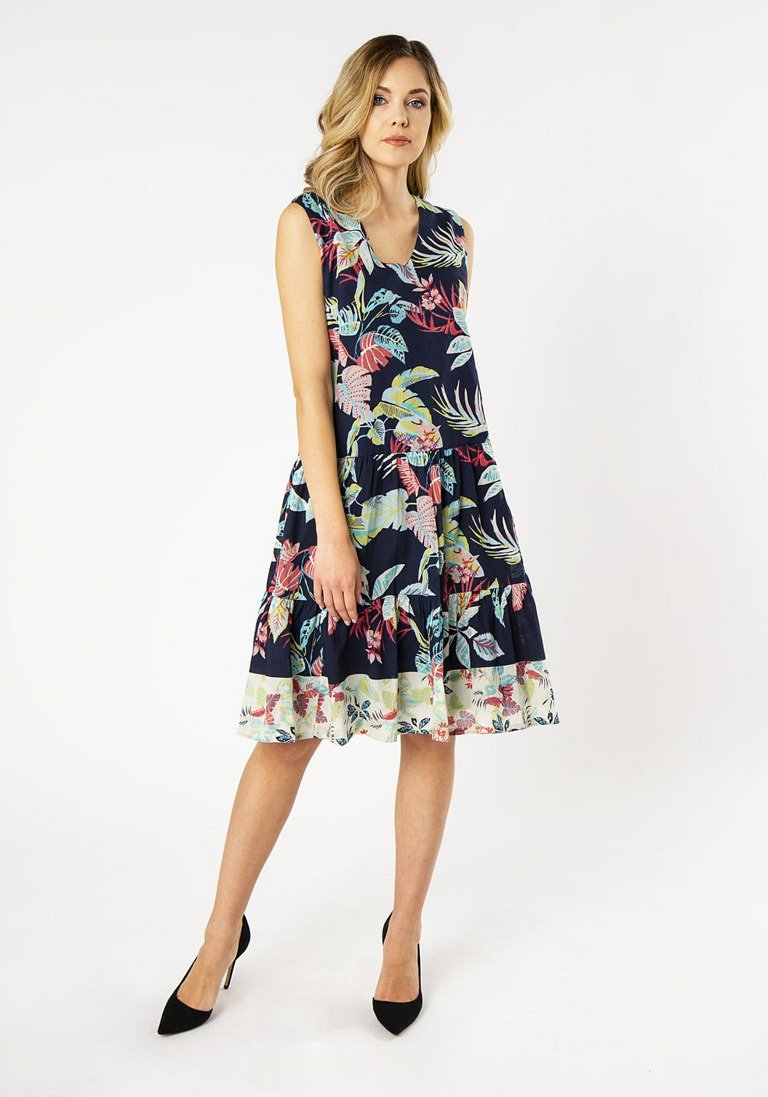 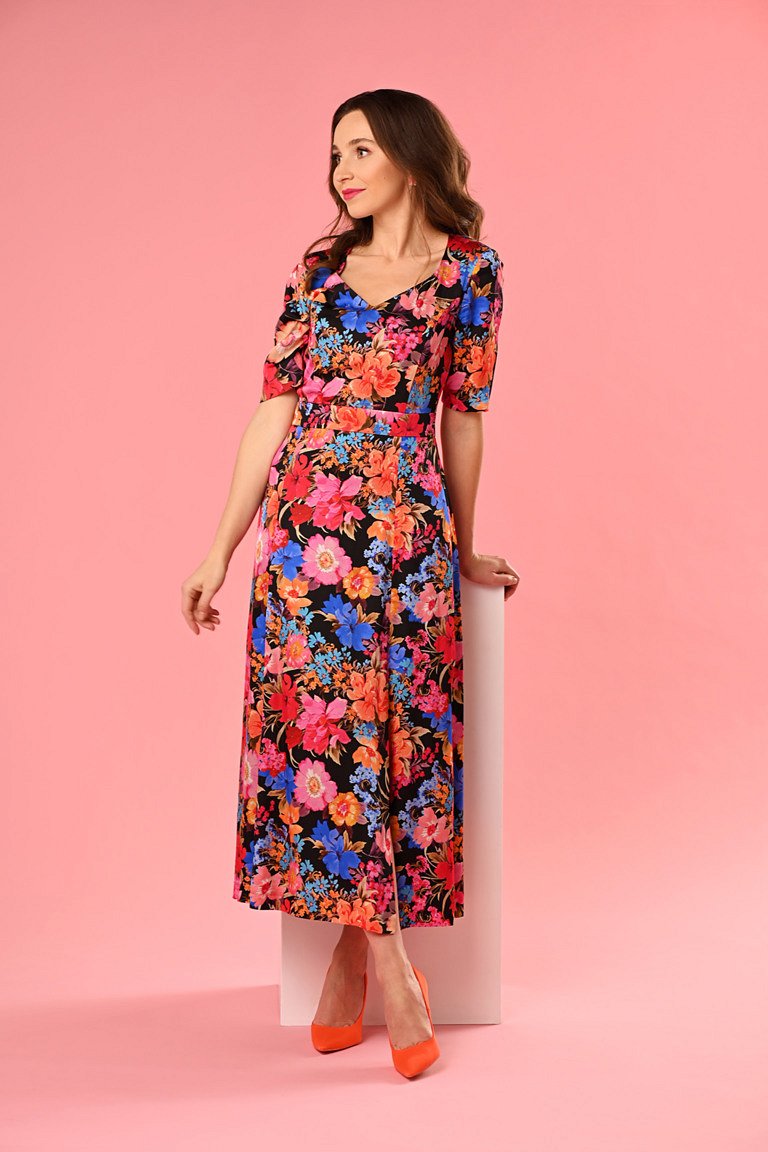 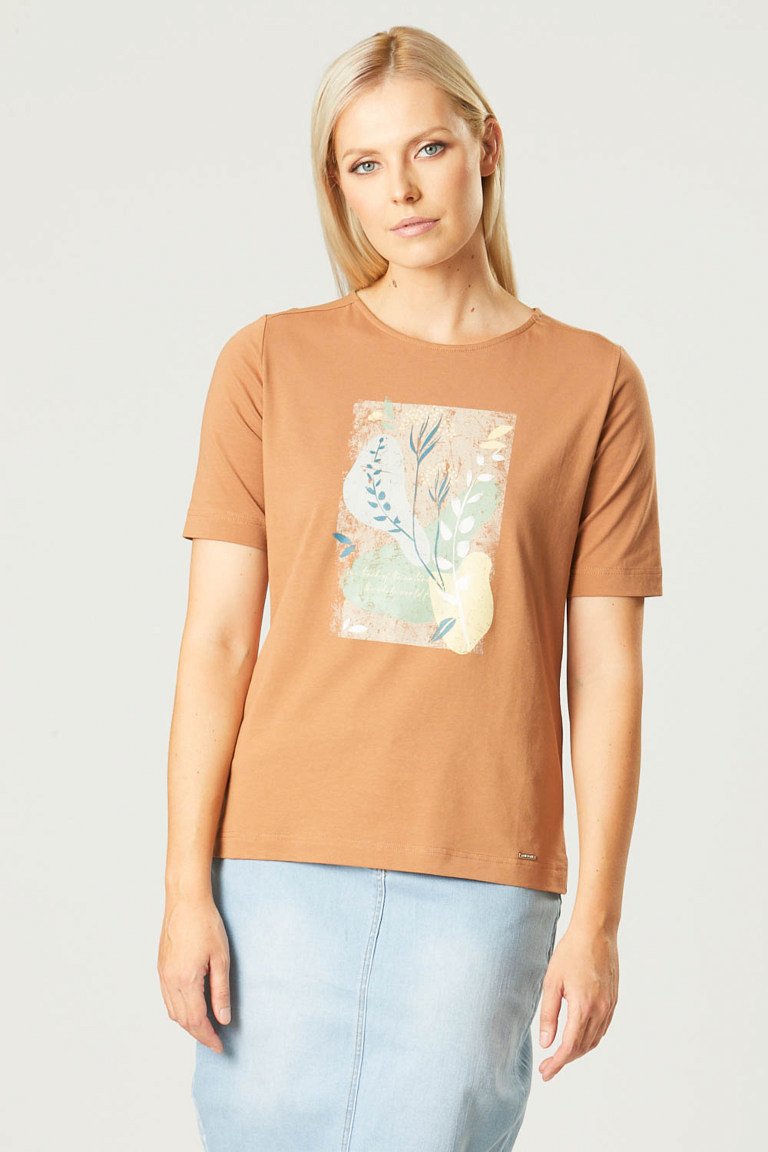 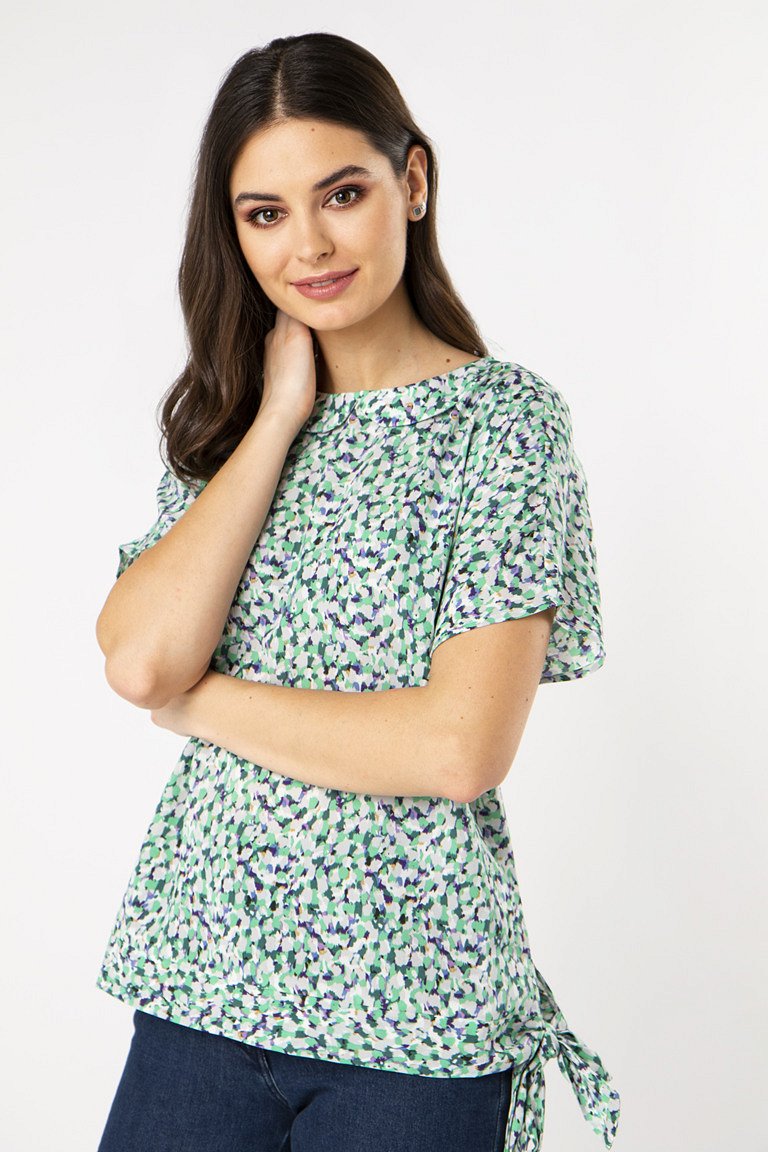 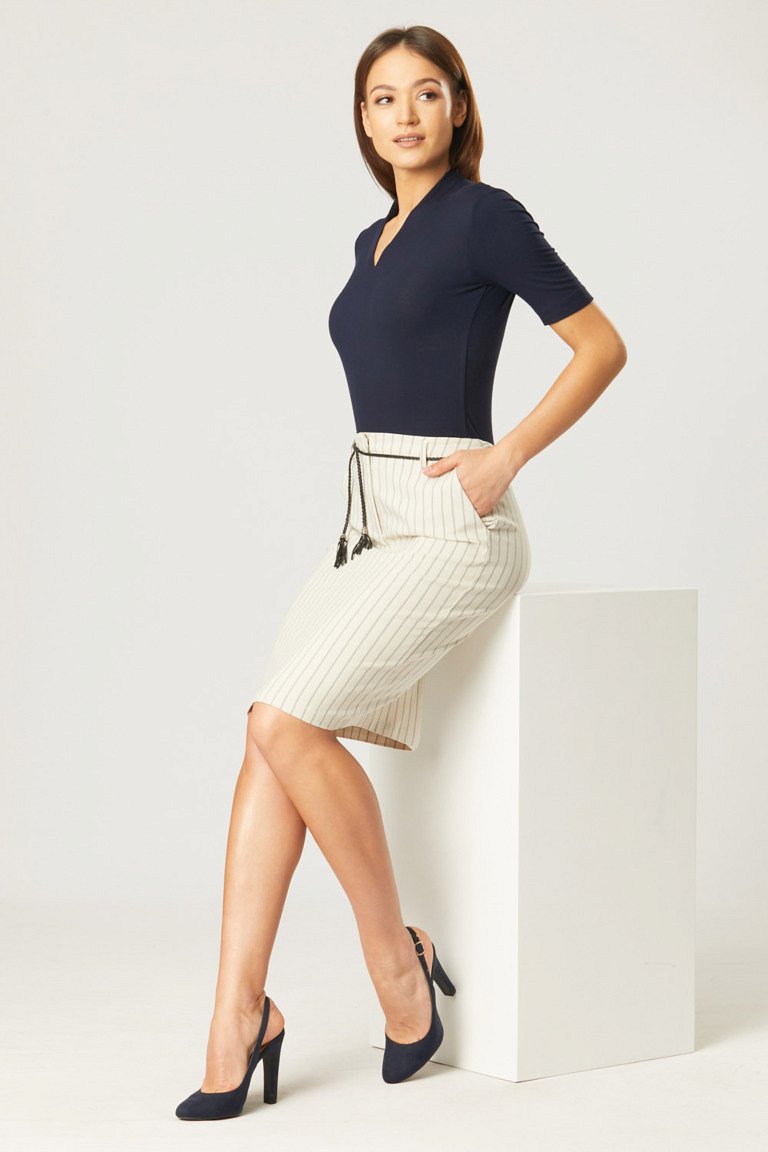 